Warszawa, dnia 06.12.2022 roznaczenie sprawy  MELBDZ.261.52.2022dotyczy postępowania na Rozbudowa i przebudowa Wieży Kontroli  lotów na potrzeby realizacji projektu pn. „Mazowiecka platforma technologii materiałowych i sensorycznych oraz zastosowań w konwersji i magazynowaniu energii, elektromobilności, lotnictwie oraz systemach autonomicznych” RPMA.01.01.00-14-e214/20.dla Instytutu Techniki Lotniczej i Mechaniki Stosowanej Wydziału Mechanicznego Energetyki i Lotnictwa Politechniki Warszawskiej.Zapytanie 1Uwagi do kosztorysu budowlanego- Brak zgodności pozycji kosztorysu w formacie ath - Norma, i w postaci arkusza kalkulacyjnego- Brak wywozu gruzu :	poz. 7 - m3 4.858	poz. 8 - m3 26.606	poz. 9 - 4.08 m3	poz.11- 14.795 m3- Brak wywozu ziemi	poz.12 - 101.589 m3	poz 46 minus poz. 47	poz. 45 - 430.0 m3- Brak ościeżnic do poz. 94 - 60.0 m2- Błędna podstawa wyceny poz. 32- Brak do poz. 183, 184 kołkowania- Do poz. 183 brak zmycia elewacji jak w poz.173- W poz. 175 i 186 powinno być obróbka glifu (ocieplenie 0.2+istniejący np. 0.15), a jest samo ocieplenie 0,20- W poz. 150 przyjęto zły materiał- Czy okładziny gresowe schodów nie powinny być wykonane z gotowych ryflowanych stopnic i podstopnic.Odpowiedz: Kosztorysy w formacie ath i arkusza kalkulacyjnego zostały ujednolicone i zamieszczone wraz z obowiązującymi przedmiarami robót budowlanych, które to uwzględniają wszystkie uwagi z zapytania nr 1.Niniejsze pismo stanowi integralną cześć Specyfikacji SWZ, Wykonawcy składający ofertę w przedmiotowym postepowaniu zobowiązani są do uwzględnienia wszystkich informacji w nim zawartych.z  poważaniem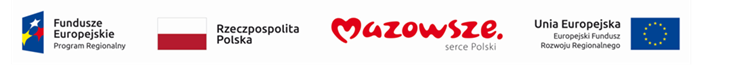 